Put the title of the paper here with font Arial, 
size 16pt, centered, length up to 2 linesFirst + Middle (initial) + Last name1a(Superscript―*:Corresponding, 1:affiliation, a:footnote info), 
Sullivan T. Smith*2, Tanaka Ikarashi1a and Ahmed M. Mohamed2b1Affiliation (Department, Institute, Address, Country) with font Arial, size 9.5pt2Department of Civil Engineering, Korean Advanced Institute for Science and Technology, 
291 Daehak-ro, Yuseong-gu, Daejeon 305-701, Republic of KioreaAbstract (500 words max).  This study aimed to develop a model to accurately predict the acceleration of structural systems during an earthquake. The acceleration and applied force of a structure were measured at current time step and the velocity and displacement were estimated through linear integration. ……Keywords:  complex terrain; typhoon wind field; CFD simulation; surface roughness length; topographyReferences (2 max)Author(s) (Year), “Title of paper (Capital letter only for the first letter)”, Name of Journal (Italic), Volume number in bold(Issue number in non-bold), page-page.Cheng, Y.F. (2011), “A comparison of large……”,Struct. Eng. Mech., 91(4), 1301-1328.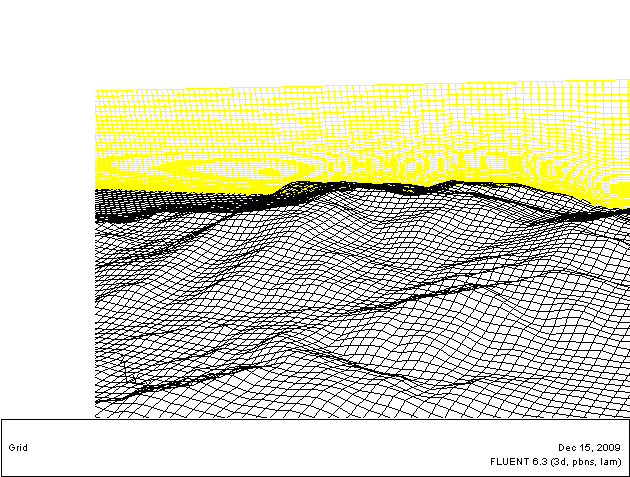 Fig. 1 Mesh grid of topographic model